Glow login and Launch PadSome help and advice for the parents/carers of Mauchline PS & ECC.To access Glow using the username and password provided for the children last week, please follow the instructions below.Complete a search in your web browser for ‘Glow login’.You will see a result that looks like the one below (maybe not exactly like this, but it should have ‘Glow -sign in’ in the search somewhere.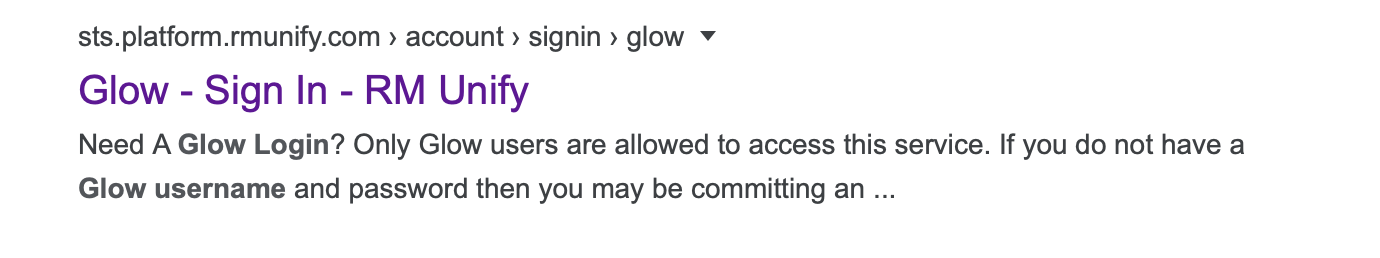 You should now be at a login page that looks like this: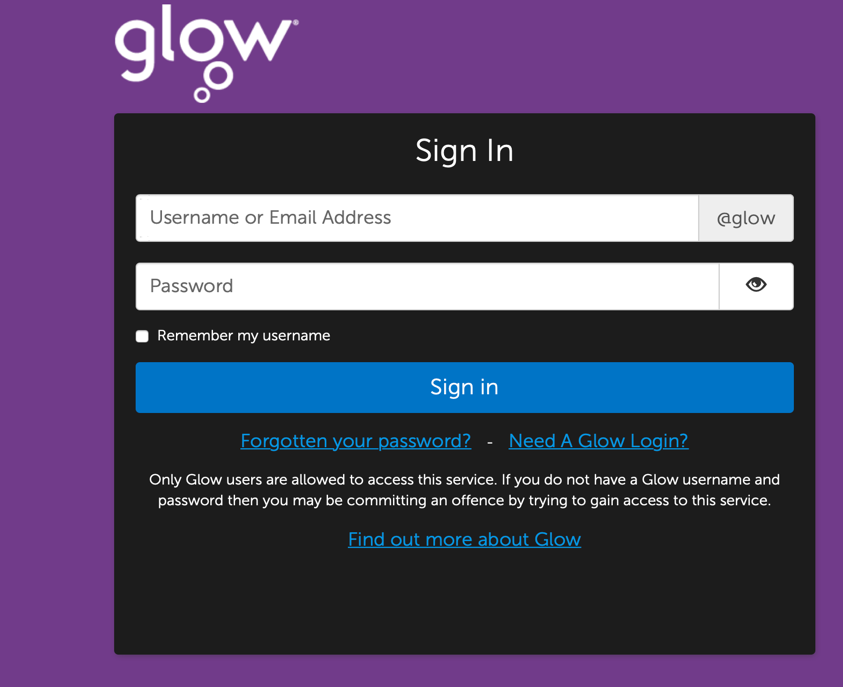 Type in the username that your child brought home last week in their ‘Learning at home’ pack.The username always starts with a gw followed by a number. Then it is surname, first name and sometimes even a few letters of your child’s middle name if they have one e.g gwsmithtommich (the child’s name may be Tom Michael Smith).Then type the password: the password for all children at the moment is  mauchline (no capitals)The children can then change their password once they have logged in.You will then reach the Launch Pad section. All Launchpads look slightly different as users can add and remove APPS as they feel they require/don’t require them.The Glow Launch Pad provided by RM Unify, is made up of a series of web pages that provide:access to all Glow services;a catalogue of free and paid for resources in an application (app) library;When you log in to Glow, you will see a Launch Pad like this: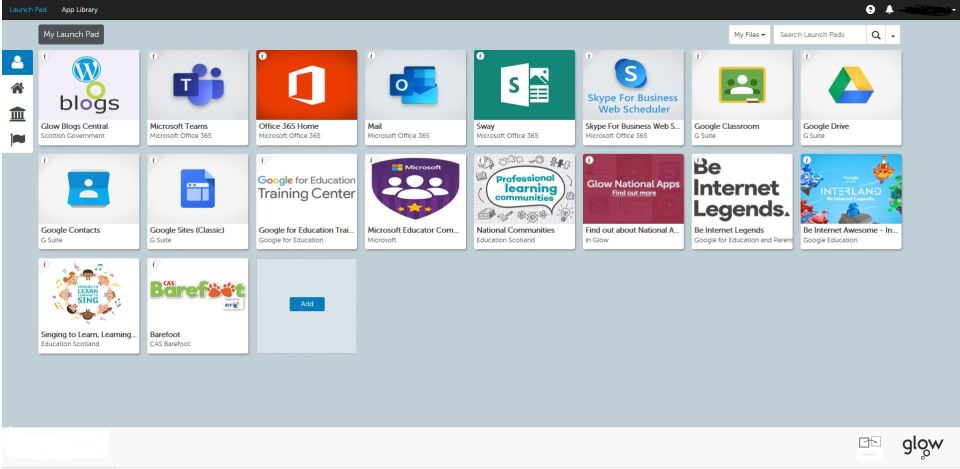 Launch Pads provide links to all Glow services, resources and other, externally hosted content. There are four levels of Launch Pad:Personal Launch Pad – this only appears if a user has a Personal Launch Pad configured. This can be customised by each individual user.Establishment Launch Pad –the default Launch Pad for each Glow establishment (for example a school). It can be customised by a Glow RM Unify administrator.Local authority Launch Pad – a Launch Pad for all schools within local authority control. It is customised by the LA’s Glow RM Unify administrator and only appears if apps have been added to it.National Launch Pad (Scotland) – available nationally and configured by an Education Scotland RM Unify administrator.Click on the ‘blogs’ app:You will then see the following page (or something very similar).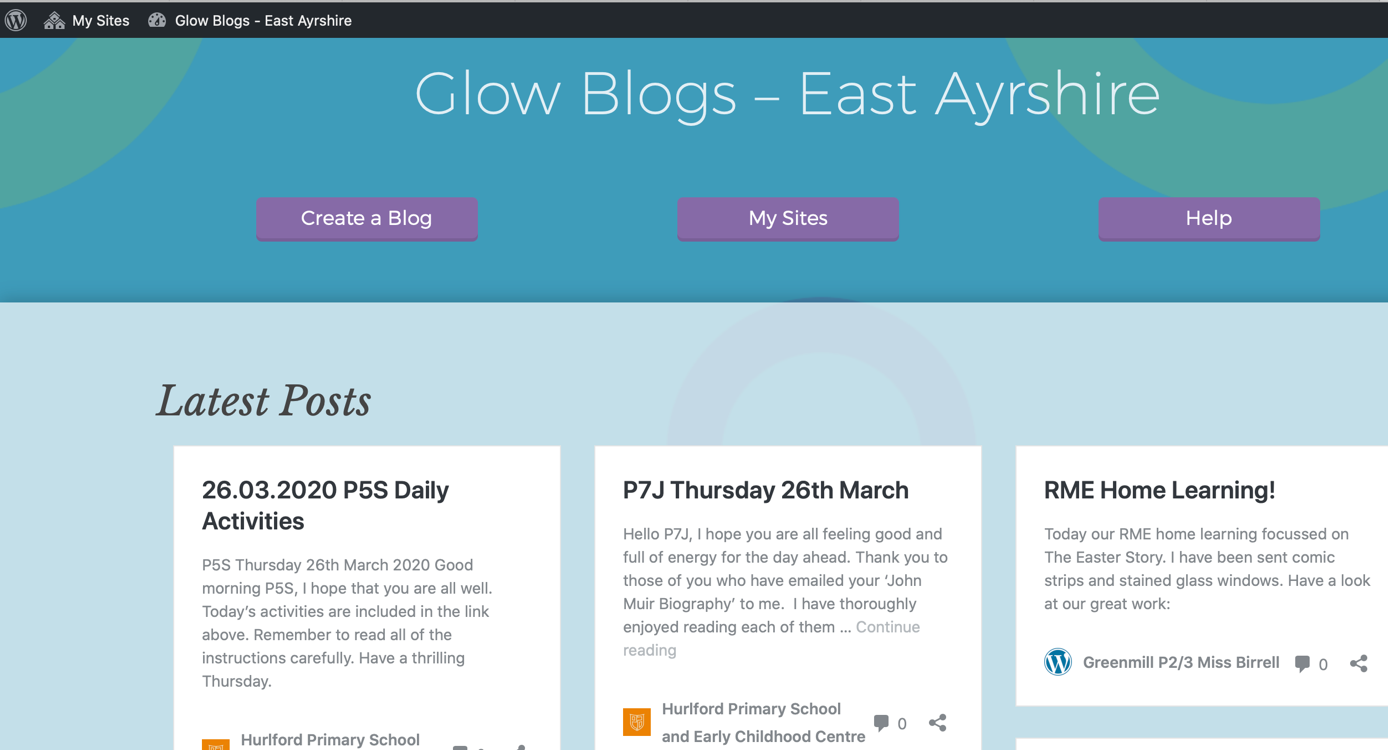 Look at the top left-hand corner of the page.Click on ‘My sites’ and choose ‘Mauchline PS & ECC’. Hopefully this will help you get on to the Mauchline PS & ECC main blog page.I will try to add more help pages about further uses within Glow.If you need my help please email me:easusan.cross1@glow.sch.ukHere to help!  Mrs Cross, Mauchline PS & ECC